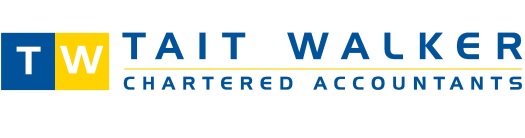 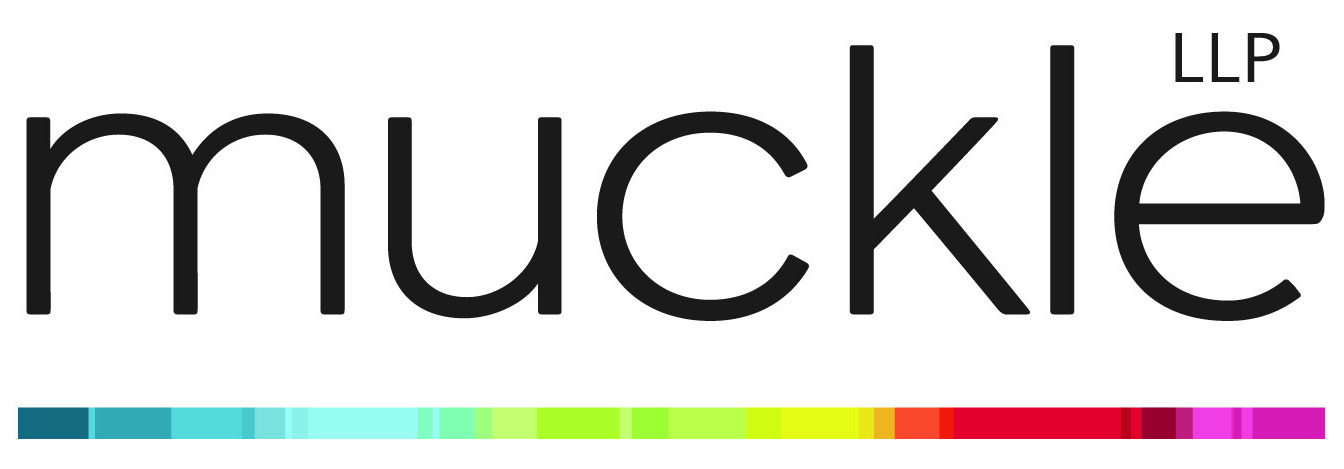 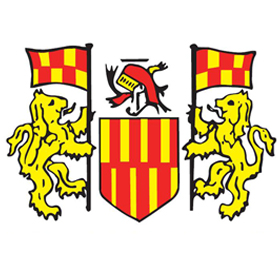 Workshop for CASCs Seeking Advice: Confirm Your AttendancePlease confirm your attendance by completing the below table and sending this to Mark.Woodhall@northumberlandfa.com Please confirm your availability by placing an 'x' against all time slots which you would be able to attend. You will then be allocated one specific slot by NFA on a 'first come, first served' basis subject to demand. Please also confirm if you would like to attend the general overview presentation at 4:00pm, you can attend this without having attended a workshop slot. Time SlotAvailability*Place 'x' against all time slots which you would be able to attend 2.00pm – Slot 12.20pm – Slot 22.40pm – Slot 33.00pm – Slot 43.20pm – Slot 53.40pm – Slot 64.00pm – General Overview Presentation of the CASC Regulations